Curriculum Vitae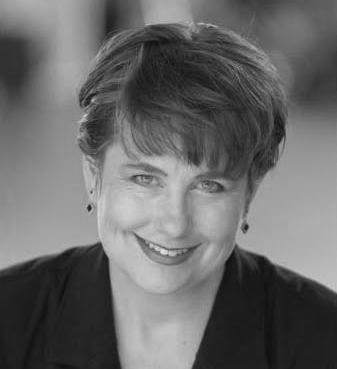 NAME: 	Malde, Melissa Ruth	DATE:	December, 2016POSITION:	Professor of Voice	School of Music	College of Visual and Performing Arts	University of Northern Colorado	Greeley, CO  80639HOME ADDRESS:	811 47th Avenue Court	Greeley, CO 80634TELEPHONE: 	(Office)  (970) 351-2051	(Home)  (970) 336-8840EDUCATIONYear 	Degree 	Institution/Area of Study____________________1998	DMA 	University of Cincinnati College Conservatory of Music	 		Cincinnati, OH		Vocal Performance 		Opera Stage Direction1990	Meisterklasse Diplom	Hochschule für Musik		Munich, Germany			Vocal Performance1988	Performance Certificate 	Northwestern University		Evanston, IL			Vocal Performance1987	M.M.	Northwestern University		Evanston, IL			Vocal Performance1984 	B.M. 	Oberlin Conservatory		Oberlin, OH 			Vocal Performance1984 	B.A. 	Oberlin College		Oberlin, OH 			German StudiesPROFESSIONAL ACADEMIC  WORK EXPERIENCE Years	Institution	Position/Responsibilities_____________________2000-present	University of Northern Colorado	Professor		Greeley, CO	Studio Voice		Vocal Pedagogy		Graduate Advising		Member of Graduate Faculty since November 2000			Doctoral Research Endorsement since December 20041995-2000	Luther College		Assistant Professor		Decorah, IA		Studio Voice 			Vocal Literature			Diction for Singers			Opera Direction			Senior Paper Advisor1998-2000  	Dorian Opera Theater		Faculty		Decorah, IA		Opera Scene Director		Studio Voice1991-1993	University of Wisconsin	Lecturer		Platteville, WI		Studio Voice 			Opera Direction			Music Appreciation			Sight Singing1993-1995	University of Cincinnati	Graduate Assistant	 	Cincinnati, OH		Studio Voice1986-1988	Northwestern University	Graduate Assistant		Evanston, IL		Class Voice 			Opera Scene Director						German for Reading KnowledgeAreas of SpecializationVocal Pedagogy Body Mapping (Licensed Andover Educator)Art Song in HebrewVoice Visualization SoftwareTraining in the Alexander TechniqueFluent in German. Reading Knowledge of French, Italian and Spanish.  Study of Russian, Norwegian, Czech and HebrewResearch Areas/InterestsBody Mapping Art Songs in HebrewSongs by American ComposersSongs by Women ComposersThe Songs of Walter Rabl (DMA Thesis)Publications And ReCORDINGSJuriedMalde, Melissa with MaryJean Allen and Kurt-Alexander Zeller. What Every Singer Need to Know About the Body, Third Edition. San Diego: Plural Publishing, July 2016.  Malde, Melissa. Body Mapping: “An Approach for Teaching Tension Free Breathing in Singing,” The ISSTIP Journal, Volume 4, Number 1, Summer 2015. Malde, Melissa with MaryJean Allen and Kurt-Alexander Zeller. What Every Singer Need to Know About the Body, Second Edition. San Diego: Plural Publishing, November 2012.  Nixon in China, Colorado Symphony, Marin Alsop, conductor.  Naxos 8.66902-24, October 2009.Malde, Melissa. “Mapping the Structures of Resonance,” Journal of Singing, 65:4 (March-April 2009).Malde, Melissa with MaryJean Allen and Kurt-Alexander Zeller. What Every Singer Need to Know About the Body, Second Edition. San Diego: Plural Publishing, November 2008.  Non-JuriedTranslations for Stille Sicherheit, Nuits d’Étoiles, L’esule posted on recmusic.org.Malde, Melissa. Review of recording by Jaqueline Fontyn, International Alliance for Women in Music Journal, Volume 6, Numbers 1-2, 2000.Malde, Melissa. The Songs of Walter Rabl. Thesis, University of Cincinnati, UMI.PROFESSIONAL PRESENTATIONSJuried Conference PresentationsLecture: The Redemptive Power of Song. Redstone Lecture Series, Casper College, WY, February 2016.Lecture Recital: Hebrew Arts Songs of the Yishuv. College Music Society National Conference, Indianapolis, November, 2015.Presentation: Poised for Movement: Exploring Inclusive Awareness and Whole-Body Integration in Singing, NATS West Central Region Conference, October 2016.Presentation: Teaching What Every Musician Needs to Know About the Body as a College Course.  Andover Educators International Conference, Portland State University, June 2015.Presentation: “Just the Facts: Breathing for Choral and Wind Musicians,” CMEA, 2014.Presentation: “Rib Movers in Breathing,” Andover Educators International Conference, Ames, IA, June 2013.Lecture Recital: “Protest and Hope: ―Mr. Tambourine Man, a Song Cycle by John Corigliano,” National Conference of the College Music Society, Richmond, VA, October 2011.Lecture Recital:  “Songs from Letters:  Libby Larsen and Calamity Jane,” International Conference of the Arts and Humanities, Honolulu, HI, January 2010. Presentation:  “The Importance of Body Mapping in Vocal Rehabilitation,” Multidisciplinary Rehabilitation of the Performing Voice, University of Michigan, Ann Arbor, October 2009.Presentation:  “Six Tricks to Improve the Vocal Resonance of your Choir,” Colorado Music Educators Conference, January 2009.Presentation:  “Preparing your Students for College Music Auditions,” Colorado Music Educators Conference, January 2009.Presentation: “Vocal Pedagogy in the Choral Rehearsal,” Colorado Music Educators Convention, January 2008.“Mapping the Structures of Breathing” and “Mapping the Structures of Phonation and Resonance,” Andover Educators Conference, Denison University, Ohio, June 2007.Lecture Recital: “Scenes of Childhood:  Robert Schumann and Children’s Music,” CMS Mid-Atlantic Chapter Conference, March 2006. Presentation:  “Body Mapping,” National Association of Pastoral Musicians 28th Annual Convention, Milwaukee, Wisconsin, July 1, 2005.Presentation:  “Embodying the Voice,” Denver Center for the Performing Arts Voice Symposium, January 23 and 26, 2005.Poster Paper:  Translating Vocal Imagery into the Language of Body Mapping, Physiology and Acoustics of Singing Conference, National Center for Voice and Speech, Denver, October 2004.Poster Paper:  Translating Vocal Imagery into the Language of Body Mapping, NATS National Conference, New Orleans, July 2004.Conference Presentation: What Every Voice Teacher Needs to Know about the Body, West Central Regional Conference of the National Association of Teachers of Singing, October 31 – November 2, 2003.Conference Paper:  Women in the Music Curriculum National Women’s Studies Conference: Women’s Studies in Ruins? Theory, Politics, Pedagogy, Greeley, February 9, 2001.Lecture Recital: “Two Song Cycles of Libby Larsen on Subjects from the Wild West,” College Music Society National Conference, Denver, October 16, 1999.Panel Member:  Interdisciplinary Approaches to Gender and Human Sexuality Association of Lutheran College Faculties Conference on Interdisciplinary Education Dana College, Nebraska, October 3, 1998.Juried Opera/Musical Theatre PerformancesStella in Follies, Opera Fort Collins, September 2014.Dritte Dame in Die Zauberflöte, Opera Classica Europa, Germany, July 2014.Burg Wertheim, July 12, 2014Burg Lindenfels, July 5, 2014Bad Nauheim, July 6, 2014Theater Rüsselheim, July 10, 2014Urania and Erato in aMUSEment by Lisa March (premier), Iowa State University, June 2013.Julia Child in Bon Appétit, Opera Fort Collins Tea with a Diva, May 2012.	Mother in Amahl and the Night Visitors, Opera Fort Collins, December 2011.Nancy T’ang in Nixon in China, Vancouver Opera, Vancouver, B.C., March 2010.Baba in The Medium by Menotti, Guest Artist, University of Wyoming Opera Theatre, April 2009.NancyT’ang in Nixon in China by John Adams, Opera Colorado, May 2008.Charlotte in A Little Night Music, Opera Fort Collins, June 2006.Witch in Hansel and Gretel, Fort Collins Symphony Cranberry Pops Concert, November 2005.Prince Orlofsky in Die Fledermaus, Opera Fort Collins, July 2005.Mother Abbess in The Sound of Music, Little Theatre of the Rockies, July 2004.The Witch in Hansel and Gretel, UNC Opera Theatre, April 2003.Nancy T’ang in Nixon in China by John Adams, Colorado Music Festival, July 2002.Zulma in the Italian Girl in Algiers, Cedar Rapids Symphony, March 2001.Elmire in Tartuffe by Kirke Mechem, University of Iowa Guest Soloist, April 2001,Dame Doleful in Too Many Sopranos (Premier), Cedar Rapids Opera Theatre, May 2000.Mother in Amahl and the Night Visitors, Dorian Opera Theatre Benefit, January 1999.	Tisbe (& Angelina cover) in La Cenerentola, Cedar Rapids Symphony, March	1999.Golde in Fiddler on the Roof, Dorian Opera Theatre, July 1999.	Lia in L’ Enfant Prodigue, Cedar Rapids Opera Theatre, November 1998.	Strega Thundridge in The Music Cure, Cedar Rapids Opera Theatre, May 1998.Meg Page in The Merry Wives of Windsor, Dorian Opera Theatre, July 1997.Donna Elvira in Don Giovanni, Cedar Rapids Symphony, March 1997.Mother, Hansel and Gretel, Kentucky Opera, December 1995.Witch, Hansel and Gretel, Kentucy Opera-Go-Round, March 1995.Lady Blanche, Princess Ida, Ohio Light Opera, July 1994.Baroness Adelaide, Der Vogelhändler, Ohio Light Opera, July 1994.Widow Piper, Babes in Toyland, Light Opera Works, December 1993.Leila, Iolanthe, Light Opera Works, October 1993.Friderike, A Waltz Dream, Light Opera Works, June 1992.Maria, Der Diktator, Marstall Theater, Munich, March 1990.Rosalinde, Die Fledermaus, Wolfrathshausen Kulturtage, Munich, April 1990.Sacerdotessa, Aida, Opera Colorado, May 1986.Juried/Professional Concert PerformancesFeatured Recital, Casper College Redstone and Gallery Series, Casper, WY, February 2016.Soloist in The Moon by Eric Alexander, Fort Collins, CO, NoCo Artists, January, 2016.Soloist, Opera Jukebox, Loveland Opera Theatre, May 2014.Soloist, Five Hebrew Love Songs (Whitacre), Iowa State University, June 2013.Alto Soloist, El Amor Brujo (da Falla), Greeley Philharmonic Orchestra, October 2011.Featured Soloist, Loveland Opera Theatre Gala, Loveland, Colorado, October 2010.Alto Soloist in Paukenmesse (Haydn), Choralfest, Denver, June 2009.Alto Soloist in Israel in Egypt (Handel), Choralfest, Denver, June 2009.Alto Soloist in Stabat Mater (Rossini), First United Methodist Church, Fort Collins, Colorado April 2009.Alto Soloist in Messiah (Handel), Larimer Chorale, Fort Collins, Colorado April 2009.Featured Soloist, Opera Fort Collins Aria Concert, December 2007.Alto Soloist in Stabat Mater (Rossini), Greeley Chorale, March 2007.Alto Soloist, El Amor Brujo (da Falla), National Repertory Orchestra, Keystone, July 2006.Alto Soloist in Mozart’s Requiem, First United Methodist Church, Greeley April 2006.Featured Soloist, Opera Fort Collins Aria Concert, September 2005.Alto Soloist, Lord Nelson Mass (Haydn), Greeley Philharmonic Orchestra, April 2005.Alto Soloist in Gloria (Vivaldi), First United Methodist Church, Greeley, April 2005.Alto Soloist in Messiah (Handel), First United Methodist Church, Greeley, December 2004.Featured Soloist, Frauenliebe und Leben (Schumann), Augustana Arts Series, Denver, October 2004.Featured Soloist, Greeley Philharmonic Orchestra Pops Concert, May 2004.Alto Soloist, in Mass in Time of War (Haydn), Greeley Philharmonic Orchestra, March 2003.Alto Soloist in Handel’s Messiah, Cherry Creek Presbyterian Church March 2002.Alto Soloist, Invicti bellate (Vivaldi), Greeley Philharmonic Chamber Orchestra, February 2001.Alto Soloist in Requiem (Verdi), Cheyenne Symphony, March 2001.Alto Soloist in Mass in C (Beethoven), Grinnell College, Iowa, May 2000.Alto Soloist in Mass in C (Beethoven), Prague Radio Orchestra, Prague and Brno, March 2000.Guest Lecture Recital: Songs by American Women Composers, Arts and Artistry Series, University of Northern Iowa, March 1999.Soprano Soloist in the Lord Nelson Mass (Haydn), Magnificat (Bach) and Exultate Jubilate (Mozart), Monteverdi Master Chorale, Steven’s Point, Wisconsin, February 1999.Soprano Soloist in Mass in G  (Schubert), Moscow Chamber Orchestra, International Chamber Music Festival, St. Petersburg, Russia, March 1998.Alto Soloist in Messiah (Handel), Grinnell College, Iowa, December 1997.Alto Soloist in Requiem (Mozart), Austin Symphony, Minnesota, February 1997.Alto Soloist, Ninth Symphony (Beethoven), Bangor Symphony, Maine, October 1996.	Guest Recital for the Library Concert Series Boulder, Colorado March	1997	Soloist in The Seven Last Words of Christ, Sinsinawa Mound Orchestra, Wisconsin, April 1993.Summer Music Festival Soloist, “Best of Broadway,” Platteville, Wisconsin, June 1993.Featured Solist, “Magic of Operetta,” Light Opera Works for Congregation Ezras Israel, Chicago, April 1992.	Featured Soloist, “History of Operetta,” Light Opera Works for the Three Arts Club, Chicago, May 1991.Soloist, Bella mia fiamma, addio (Mozart), Kurorchester Bad Reichenhall, Germany, June 1989.Ausschlußkonzert, Kulturforum Gesangwettbewerb, Munich, Germany, May 1989.Guest Recitalist, Lakeside Congregation for Reform Judaism, Chicago, Illinois, May 1988.Soprano Soloist, Judas Maccabeus, Lakeside Congregation for Reform Judaism, Chicago, Illinois December	1987.Soprano Soloist, Gloria (Vivaldi), Trinity Church of the North Shore, Chicago, Illinois, December 1987.Soprano Soloist, Gloria (Poulenc), St. Augustine Catholic Church, Denver, September 1986.Soprano Soloist, Mass in C (Beethoven), Breckenridge Festival Orchestra, Denver, July 1986.Soprano Soloist, Stabat Mater (Rossini) St. Augustine Catholic Church, Denver, March 1986.Guest Recitalist, YMCA of the Rockies, Estes Park, August 1985.Professional and Invited Concert Performances (non-juried)Soloist, Greeley Chamber Orchestra, April 2014.Soloist, Arias at Avos, Fort Collins, November 2013.Alto Soloist in Requiem (Mozart), Greeley Chamber Orchestra, November 2012.Headline performer for Arias at Avos, Fort Collins, October  2011.Featured Soloist, Greeley Chamber Orchestra, May 2008. Alto Soloist Ninth Symphony (Beethoven), Greeley Chamber Orchestra, February 2006.Featured Soloist, Denver Lyric Opera Guild Patron Party, January 2006.Soloist, Gala Recital of Second International Meeting of Andover Educators, Monterey, California, June 2005.Soloist for the Holocaust Remembrance Day, Congregation Har Shalom, Fort Collins, May 2005.Soloist, Gala Recital of First International Meeting of Andover Educators, Willamette University, Oregon, June 2003.Happy Birthday Robert Schumann, Recital for CMTA Conference, Keystone, June 2002.Soloist, Chansons Madécasses (Ravel), Colorado Music Educators Conference, January 2002.Guest Artist Concert, St. John’s Presyterian Church, Houston, TX, February 2002.Featured Soloist, Opera Arias and Choruses Concert, Grinnell College, Iowa, April 1997.Soloist in choral arrangement of Omnipotence (Schubert), Carnegie Hall, New York, March 1996.Non-Juried PerformancesFaculty Recital, UNCO, October 2016.Soloist on Percussion Ensemble Concert, Paul Elwood Plutonic Winds, April, 2016.Soloist on Paul Elwood Faculty Recital, Plutonic Winds, April, 2016.Guest on Willem van Schalkwyk’s Faculty Recital, Brahms Op. 91, UNCO February 2016.Faculty Recital, UNCO, October 2015.Guest on Jonathan Yarrinton’s Guest Artist Recital, Janaček Diary of One who Disappeared, September, 2015.Soloist, Nite of the Bocor, UNCO Percussion Ensemble, Halloween, 2014.Faculty Recital, UNCO, October 2014.Tres Haikus (Gabriella Ortiz), Open Space Music Festival, UNCO, March 2014.Guest Artist in Die Fledermaus, UNCO, February 2014.Night Songs (Eric Alexander), UNCO, January 2014.Faculty Recital, UNCO, September 2013.Faculty Recital, UNCO, September 2012.Twelve Folksong Arrangements (Luciano Berio), UNCO Symphony Orchestra, March 2012.Madame Armfeldt (Guest Artist) in A Little Night Music, UNCO Opera Theatre, March 2012.Soloist, Songs by Lori Laitman, Women Composers Recital, UNCO, March 2012.Guest Soloist for Inharmonique (Claude Risset), Open Space Festival, UNCO, March 2011.Nurse in Operation World Peace (Russell Guyver, Premiere), UNCO Edge Festival, March 2011.Faculty Recital, UNCO, February 2011.Guest Soloist with William Wilson on the University Symphony Orchestra Concert, UNCO, September 2010.Guest Soloist on William Wilson’s Faculty Recital, UNCO, March 2010.Chamber Music Recital, UNCO, March 2010.Women Composers Recital, UNCO, March 2010.Faculty Recital, UNCO, February 2010.Faculty Chamber Music Recital with Juliet White-Smith and Caleb Harris, UNCO, March 2009.Faculty Recital, UNCO, February 2009.Faculty Soloist, Síppal, Dobbal, Nádihegeduvel (Ligeti) with UNCO Percussion Ensemble, November	2008.Faculty Recital of Songs by United States Composers January	2007	Soloist in Alto Rhapsody (Brahms) with UNCO Symphony Orchestra September 2006.Soloist in Alto Rhapsody and Die Fledermaus (excerpt) on Celebration of the Vocal Arts Concert, September 2006.Soloist on the Women Composer’s Recital, UNCO, March 2006.Soloist on the Faculty Composition Recital, UNCO March 2006.Soloist in Mahler’s Symphony #2 (Finale) for the UNCO Gala, February 2006.Faculty Recital, UNCO, January 2006.Soloist on the Women Composer’s Recital, UNCO, March 2005.Faculty Recital, UNCO, January 2005.Baba (Guest Artist) in The Medium, UNCO Opera Theatre, November	2004.Soloist in An Evening of Spirituals and Music of Black Composers, 1st United Methodist Church, Greeley, April 2004.Soloist in Das Lied von der Erde, Rocky Mountain Chapter of the American Musicological Society, UNCO, March 2004.Faculty Recital, UNCO, November 2003.Broadcast of Faculty Recital on KUNC, April 2003.Soloist on Recital of Music by Women Composers, UNCO, March 2003.Faculty Recital, UNCO, November  2002.	Cantata by Barbara Strozzi at Collegium Musicum Concert, UNCO, November 2002.Britten and Dowland Songs for “An Evening of Music and Poetry,” UNCO, April 2002.Performance of songs by Maria Theresia von Paradis for the UNCO Research Day Conference, April	2002.Soloist in The Fairy Queen, UNCO, March 2002.An Evening of Music by Women Composers, Benefit Concert, First Presbyterian Church, Greeley, March 2002.Soloist, Chansons Madécasses (Ravel) on UNCO Expressionism/Impressionism Concert, October 2001.Faculty Recital, UNCO, October 2001.Faculty Recital, UNC, February 2001.Isabelle in the Italian Girl in Algiers for the UNCO Gala, February 2001.Alto Soloist in Ständchen (Schubert), UNCO Women’s Glee concert, October 	2000.	Soloist, In Celebration of Women:  A Twentieth Century Vocal Sampler, Luther College, April 2000.Alto Soloist in the Passion According to St. John by Bach, Luther College, April 2000.Balalaika Ensemble Soloist, St. Olaf College, March  2000.Balalaika Ensemble Soloist, Chicago Modern Languages Association Convention, December  1999.	Faculty Voice Recital, Luther College, September 1999.Joint Faculty Recital with Edwin Andereck, Luther College,  September 1998.Soloist, Oh Millersville by Jonathon Chenette, Iowa Composers’ Forum Annual Festival February 1998.	Faculty Recital, Luther College, October 1997.Soloist, A Gershwin Happening, Luther College, September 1997.Soloist, Womyn’s Voices Recital, Decorah, Iowa, March 1997.Faculty Recital, Luther College, February 1997.Alto Soloist in the Passion According to St. John by Bach, Luther College, April 1997.Jocaste in Oedipus Rex, Cincinnati Conservatory Chamber Orchestra, March 1995.Seven Early Songs (Berg), Cincinnati Conservatory Philharmonia, February 1995.Mrs. Grose in The Turn of the Screw, Cincinnati Conservatory, January 1995.Mahler Songs, Incline Orchestra, Cincinnati Conservatory, December 1994.Dame Quickly, Falstaff, Cincinnati Conservatory, May 1994.Old Prioress, Diaglogues of the Carmelites, Cincinnati Conservatory, November 1993.Guest Artist with the Gershwin Trio, University of Wisconsin at Platteville,  March 1993.	Faculty Recital, University of Wisconsin at Platteville,  February	1993.	Soloist, Messiah, University of Wisconsin at Platteville, December 1992.Soloist Russalka Aria, Platteville Chorale, Wisconsin, November 1992.Soloist, Magnificat (Rutter), University of Wisconsin at Platteville, November 1991.Faculty Recital, University of Wisconsin at Platteville, September 1991.Soloist, Petite Messe Solennelle, Musikhochschule, Munich, May 1990.Ariadne, Ariadne auf Naxos (Act 2), Musikhochschule, Munich, November 1989.Tatjiana, Eugene Onegin (Act 1), Musikhochschule, Munich, March 1989.	Countess Almaviva, Marriage of Figaro (Act 2), Musikhochschule, Munich, November 1988.Elmire, Tartuffe, Northwestern University, November 1988.Rosina, Il Barbiere di Siviglia, Community Outreach Music Program, Northwestern University April 1987.New Prioress, Dialogues of the Carmelites, Northwestern University, November 1987.Invited Presentations (non-juried)Presentation for Mead Middle School Professional Musician Series, November 2014.Presentation: “Technology in the Voice Studio” Colorado/Wyoming National Association of Teachers of Singing, Fall Workshop, University of Colorado at Boulder, September 2010.Vocal Pedagogy in the Choral Rehearsal, Celebration of the Vocal Arts, September 2006.Body Mapping for Pianists, Greeley Area Music Teachers Association, May 9, 2006.Presentation: Body Mapping in the Studio:  Basing Singing Technique on Efficient Movement National Association of Teachers of Singing Intern Program, June 2004. Guest on National NATS Chat, September 14, 2003:  Body Mapping for SingersPanelist:  Body Mapping Issues for Singers, First International Meeting of Andover Educators, Willamette University June 7, 2003.Panelist for West Central NATS:Judging considerations in the Classical divisions, November 3, 2001.Panelist for Colorado/Wyoming NATS meeting:  Imagery versus Fact:  Pedagogical Views, November 12, 2000.Workshops, Clinics, Symposia, Guest LecturesLecture: Appoggio and Tensegrity. Oberlin Conservatory via video conference. February 17, 2016.Workshop, What Every Singer Needs to Know About the Body, Casper College, Casper, WY, February, 2016.Workshop, What Every Singer Needs to Know About the Body, Texas Tech University, Lubbock, TX, January, 2016.Clinician, Fort Collins High School choirs (Mixed, Women’s Men’s), December 2015Workshop, What Every Singer Needs to Know About the Body, Ontario NATS, Toronto, May 2015. Workshop, What Every Singer Needs to Know About the Body, Vancouver Community College, BC, March 2015.Workshop, What Every Singer Needs to Know About the Body, Wright State University, Ohio, February 2015.Master Class Clinician, Classical Singer National Convention, San Antonio, TX, 2014.Guest Clinician, Body Awareness Symposium, High Point University, January, 2013.Guest Clinician, Body Mapping for Singers, Student NATS, Colorado State University, April 2012.Guest Clinician, Body Mapping for Singers, Greeley Central High School, Spring, 2012.Guest Clinician, Body Mapping for Singers, Magnolia Studio, Fort Collins, March 2011.Master Class Clinician, Opera Fort Collins Apprentice Artists, December 2011.Master Class Clinician, NATS Colorado/Wyoming Student Auditions, UNC, April 2, 2011Weekend Workshop: “What Every Singer Needs to Know about the Body,” University of Wisconsin at Milwaukee, September, 2010.Workshop:  “Body Mapping for Singers,” West Central Regional Conference of the National Association of Teachers of Singing, Manhattan, Kansas, November 2009.Master Class Clinician, Front Range Community College, March 2008.Series of Voice Master Classes for the Loveland Area Schools, Fall 2007.Guest Clinician, Body Mapping for Singers, Colorado State University, December 2 and 7, 2004.Guest Clinician, Body Mapping for Singers, Cheyenne East High School Concert Choir, March 4, 2004.Guest Clinician, Body Mapping for Singers, Mountain View High School Men’s Choir, January 23, 2004.Guest Clinician, Body Mapping for Singers, Cheyenne Central High School Concert and Mixed Choirs, January 20, 2004.Guest Clinician, Body Mapping for Singers, Cheyenne East High School Freshman/Sophomore Choir, January 20, 2004.Guest Clinician, Body Mapping for Singers, Thompson Valley High School Mixed and Freshman/Sophomore Choirs, January 8, 2004.Workshop and Master Class Clinician:  The Body Mapping of Breathing and Alignment. Colorado / Wyoming District of the National Association of Teachers of Singing, October 4, 2003Guest Clinician, Body Mapping for Singers, Mountain View High School Women’s and Chamber Choir, January 30, 2003.Guest Clinician, What Every Singer Needs to Know About Breathing and Alignment, Sidney Lanier Middle School, February 2002.Guest Clinician, St. Benedict’s Catholic Church Choir, Decorah, IA 1997.Guest Clinician, West Marshall High School, West Marshall, IA, 1997.Guest Lecturer for Decorah Public Library Opera Class, 1996.FUNDED PROJECTSProvost Travel Award for College Music Society National Conference, November 2015.Teaching Online Academy, Spring 2015.Sabbatical Leave, Spring 2015.Provost Travel Award for Opera Classica Europa, June-July 2014.Provost Travel Award for College Music Society National Conference, October 2011.Provost Travel Award for Hawaii International Conference on the Arts and Humanities, January 2010.Research and Dissemination Grant ($2,346) from SPARC for purchase of hardware, software and educational materials for Voce Vista, 2009.Sabbatical Leave, Fall 2007-Spring 2008.Teaching Enhancement Grant ($2,164) from SPARC for purchase of visual aids for the Vocal Pedagogy Program, 2002.Applied Vocal Pedagogy.  Special course offering through UNC Extended Studies office.  Spring 2002.UNC Extended Education Course Development Stipend For development of an online distance education course: Applied Vocal Pedagogy, Fall 2001.Luther College Faculty Development GrantsNATS workshop:  Movement in Song (Alexander Technique, Dalcroze Eurythmics and Body Mapping),1999.Workshop with Barbara Conable:  What Every Musician Needs to Know about the Body, 1999.Barstow Summer Alexander Technique Institute, 1998.Private Study in Alexander Technique with Carol Mann-Keimowitz (26 hours), 1997.Deutsche Akademische Austausch Dienst  (DAAD) Grant for vocal study in Germany, 1988-1989.HONORS AND AWARDSHonoree, Innovation on Tap (I@UNC), April 2016.Selected as Scholar of the Year for the College of Performing and Visual Arts, 2012- 13.Stryker Institute for Most Inspiring Woman Faculty Member at UNC, 2011.Brice/Gooters Award, National Association of Teachers of Singing Artitst Awards Competition, 1996.Concerto Competition Winner, Cincinnati Conservatory, 1994.Kultur Forum Gesangwettbewerb, First Prize, Munich, 1989.Farwell Award, Chicago, 1987.Sudler Oratorio Competition, First Prize, Northwestern University, 1987.PROFESSIONAL CONSULTATIONExternal reviewer for tenure application of Jamie Reimer, University of Nebraska - Lincoln, 2016. External reviewer for tenure application of Jenni Cook, University of New Hampshire, 2016. External reviewer for tenure application of Pina Mozzani, Wichita State University, 2014.External reviewer for tenure application of Kimberly Warrick, Wright State University, 2012.External reviewer for tenure application of Paula Patterson, Missouri State University, 2012.External reviewer for tenure application of Amy Rosine, Kansas State University, 2012.External reviewer for tenure application of Tiffany Blake Oliver, Colorado State University, 2012.External reviewer of article: Voice, Body, Being under consideration for publication in the Journal of Musicological Research, 2012.External reviewer for tenure application of Kevin Hanrahan, University of Nebraska at Lincoln, 2010.External reviewer for tenure application of April Golliver, Oklahoma State University, 2008.External reviewer for tenure application of Todd Queen, Colorado State University, 2006.Review of Clifton Ware’s Adventures in Singing, 3rd Edition, in preparation for the 4th edition for McGraw Hill, Summer 2005.Review of Schmidt, Basics of Singing, 5th Edition in preparation for the 6th Edition for Schirmer/Thompson Learning, Spring 2005.Review of The Performer’s Voice by Meribeth Bunch in preparation for publication for W. W.  Norton & Company, Spring 2004.AdjudicationWest Central NATS Student Auditions, Wichita State University, November 2016.Classical Singer Competition, Colorado, March 2016.West Central NATS Student Auditions, UN-Kearney, Nebraska, November 2015.West Central NATS Student Auditions, Metropolitan State University, Denver, November 2014.Judge of Singer of the Year Competition for Colorado State University, February 2014.Judge of Singer of the Year Competition for the Texoma Region of NATS, November 2013.Judge for MTNA Senior and Young Artist Division, West Central Region, January 15, 2012.Judge for Classical Singer High School Competition, Colorado division, February 6, 2010.Judge for MENC Vocal Competition, Greeley, Fall 2008Invited Clinician and Judge for the Singer of the Year competition at CSU, March 2006Rocky Mountain High School Community Vocal Contest, April, 2004Lamont School of Music Honors Competition, January 17, 2004Colorado State University Advanced Opera Mock Auditions, December 2003National Association of Teachers of Singing Regional Conference, Singer of the Year Selection Committee 2001, 2003Judge and Clinician for Jester’s Dinner Theatre Vocal Competition, Longmont, Spring 2003Judge for University of Colorado Graduate Voice Competition, Spring 2002PROFESSIONAL ASSOCIATION PARTICIPATIONAndover EducatorsLicensed since 2003.National Association of Teachers of Singing, Governor of West Central Region and member of the national Board 2010 - 2014.Auditions Chair for West Central Region 2005 – 2008.Governor of Colorado/Wyoming District 2001- 2005.Member of the Board for the West Central Region 2001 – present.Pi Kappa LambdaPresident of Gamma Xi Chapter 2001-present.College Music SocietyColorado Chapter Mentor for Vocal Pedagogy.NAfME (formerly MENC)Member since 2008.COMMUNITY SERVICESang at the memorial service for Helen Ruth Franz, Stoddard Funeral Home, Greeley, CO, February 2016.Class on Hebrew Art Song of the Yishuv at Congregation Har Shalom, Fort Collins, CO, June 2015.Sang at the memorial service for Alicita Hamilton, Unitarian Universalist Fellowship, Golden,CO, January 2015Congregation Har Shalom	Lead yearly Classical Musical Shabbat Services.	Perform in other musical Shabbat services as needed.	Direct Choir and sing Kol Nidrei for High Holiday Services.UNIVERSITY SERVICEUNCConstitutional Review Authority Committee 2015 – 18.Member of evaluation team vetting tech transfer firms for IDEA, Fall 2014.Graduate Council and Standards Committee member, 2009 – present.Chair of Standards Committee, 2011- 2014.Chair of Graduate Council, Fall 2014.Tenure Appeals Committee, 2005 – 2007.Arts and Letters Content Area Committee, 2000-2005.Volunteer reader of textbooks on tape for Disability Access Center: 2000-2001.Singer of National Anthem at UNC Commencement, Spring 2001, Fall 2002, Spring 2003, Fall 2003, Spring 2004, Fall 2004, Summer 2005, Fall 2005, Fall 2006, Spring 2007, Fall 2008, Fall 2009.PVA/SOMCommitteesViola Search Committee, 2016 - 17School of Music Budget Committee, Spring 2016Chair, School Evaluation Committee, 2015 – 16.Chair, Piano/Vocal Coach Search Committee, 2013 – 14.School Evaluation Committee, 2012-13.Chair, Tenor Search Committee, 2012 – 13.SOM Faculty Representative on CPVA Dean Search Committee, 2012 – 13.Chair, Annual Evaluation Committee, Chair 2010-11.Annual Evaluation Committee, 2008-9.Choral Search Committee, 2008-9.Annual Evaluation Committee, 2006-7.Chair, Opera Search Committee, 2004-5.Director of School of Music Search Committee, 2004-5.Voice Search Committee, 2004-5.Performing Arts Committee, 2004-5.School of Music Curriculum Committee, Co-Chair in charge of Graduate issues, 2004-7.School of Music Calendar Committee, 2003-4.Ad Hoc Committee on PVA Mission Statement, Fall 2001.Tuba Search Committee, Fall 2000 - Spring 2001.AdjudicationJudge of Woodwind Preliminary Auditions for Rocky Mountain Competition, October, 2011.Judge of String Preliminary Auditions for Orchestra Competition, April 2010.Judge of Woodwinds Preliminary Auditions for Rocky Mountain Competition, November 2009.Judge of Brass and Percussion Preliminary Auditions for Rocky Mountain Competition, November 2008.Judge of Brass and Percussion Preliminary Auditions for Rocky Mountain Competition, November 2007.	Judge of Chamber Music Preliminary Auditions for Southard Competition, February 2007.Judge of Chamber Music Preliminary Auditions for Southard Competition, February 2006.Judge of Chamber Music Preliminary Auditions for Southard Competition, February 2004.Judge of String Preliminary Auditions for Southard Competition, February 13, 2003.Judge of the Rocky Mountain Competition, November 18, 2000.Faculty MentorWillem van Schalkwyk, Fall 2014 ongoing.Derek Chester, Tenor, Fall 2013 ongoing.Lauren Jacobson, Clarinet, Fall 2012 – Spring 2014.Brian Luedloff, Opera, received tenure 2010.OtherSang for Collaborative Piano audition, February 2016.Taught Breathing Class for UNC Opera Theater Society, January 2016.Taught Body Mapping class for Piano Pedagogy Fall 2015.Developed Handout: Music Careers and Transferable Skills handout for recruiting, Fall 2014.Taught Body Mapping class for String students, Fall 2014.Taught Body Mapping class for Oboe students Spring 2013.Organized the Women Composers Concert, 2008-13.Taught Body Mapping class for Piano Pedagogy students Fall 2012.Taught Body Mapping class for Conducting students Spring 2011.Body Mapping for Orchestral Conductors, March, 2011.Taught Body Mapping class for Percussion students, October 2009.Participant in Phonathon fundraising, November 7, 2005.Personally wrote and addressed 45 invitations to Opera Jubilee March 2204.Organize Annual Women Composers Concert, 2002 to present.Soloist at Sandi Kohler’s Memorial Service, December 2003.Assisted Director with NASM degree outlines, December 2003.Designed template for School of Music evaluation rubrics.  With Charmaine Coppom, Al Harding and Nat Wickham, adapted template to fit evaluation criteria from other applied departments, standardizing scoring for all areas, Spring/Summer 2003.Staging, Choreography and Costuming for The Fairy Queen, March 2002.Staffed Music School Booth at CMEA January 24, 2003 and January 25, 2002.Voice Area Site host for NATS Colorado/Wyoming Conference and Student Auditions, UNC, April 	2011.Graduate Voice Coordinator, ongoing.Prepare policies and procedures for all written and oral comprehensive exams.Prepare study guides; compile, proctor, and coordinate grading for all graduate exams in Voice (Advisory Exams, MM Comprehensive Exams, DA Comprehensive Exams and DA Orals, DA Secondary Exams).Coordinated all graduate applications in voice (through spring of 2007).Coordinated all graduate scholarships , GAs and TAs in voice (through spring of 2007).		Opera ProgramEnglish Diction Coach for Signor Deluso and Doctor Miracle 2011English Diction Coach for the production of Così fan Tutte, 2010 Italian Diction Coach for chorus in production of Serse, Fall 2009French Diction Coach for the production of Cendrilllon, 2008Voice Department HandbooksRevised and retyped Voice Department Graduate Handbook, Summer 2009, updating ongoing.Revised and retyped Voice Department Handbook, Fall 2004, updating ongoingSupervise teaching of GA/TA teaching Voice Class (MUS 360) ongoingCo-Founder of the Celebration of the Vocal Arts (2005 - 9)Revised and supervised attendance system for Voice Departmental Recitals, Fall 2004 – Spring 2006Other Departmental ServiceMeet with prospective students (grad and undergrad) ongoing.Write and evaluate the Vocal Pedagogy portion of graduate Advisory Examinations, ongoing.Write and evaluate the Vocal Pedagogy portion of MM and DA Voice Comprehensive Exams, ongoing.Designed Voice Department evaluation rubrics, 2003.Covered the role of Amastre in Serse with 11 days notice, Fall 2009Director of Opera Scene from Eurydice by Peri for Scene Program, Fall 2000GRADUATE STUDENT COMMITTEESDoctoral (2009 – 2013)Sean Stephenson – Vocal Performance (Program Advisor)Jennifer Davis – DA Vocal Performance (Program and Secondary Area Advisor)Stewart Cramer – DA Vocal Performance (Program Advisor)Juanita Ulloa – DA Vocal Performance (Program and Research Advisor)Songs of Mexican Nationalist, Antonio Gomezanda, Spring 2016.Ashlee Varner – DA Vocal Pedagogy Secondary (Secondary Area Advisor – current)Carol Money, DA Vocal Performance (Program and Research Advisor – current)Heather Cawlfield, DA Vocal Performance (Program and Research Advisor – current)Kristen Robinson, DA Vocal Performance (Program and Research Advisor – lapsed)Amber Powner, Au. D. Audiology (Faculty Representative)Capstone: Pitch Perception of Musicians and Non-Musicians: A Comparison of Psychophysical Tuning Curves and Frequency Difference Limens, Spring 2013. Jeffrey Kensmoe, DA Vocal Performance (Program and Research Advisor)Dissertation: Musical Signification of Three Jungian Archetypes found in Children’s Opera, Spring 2012.Laura Bateman, DA Vocal Performance (Program and Research Advisor) Dissertation: The Song Cycles for Soprano by Richard Pearson Thomas, Fall 2011.Graduate Dean’s Citation for Excellence.Sean Teets, DA Vocal Performance (Program and Research Advisor) Dissertation: A Stylistic Analysis of Jake Heggie’s Opera: Dead Man Walking, Spring 2007.John McGuire, DA Vocal Performance (Program Advisor – Lapsed)Cynthia Vaughn, DA Vocal Performance (Program Advisor – Lapsed)Richard Torgerson, DA Vocal Peformance (Program Advisor – Lapsed)Masters (Listed by date of graduation)2016	Mira Madorsky2015	Tessa Espinosa, Philip deRoulet, Jenna Soltys, Amanda Xydis2014	Sarah Gerloff, Christopher Rogers2013	Kelley Kussmann, Yamuna Meleth 2012	Jonathan Caudill, Colleen Jackson, Marlena Moore 2011	Emily Cox, Ryan Parker, Grace Weidman, 2010  	Joseph Young (Graduate Dean’s Citation for Excellence)2009 	Sharon Gee-White, Jimin Lee2008	Christopher Puckett,  Rachel Smith (Abrahms)2007	Zachary Rodasti, Rose Sawvel (Graduate Dean’s Citation for Excellence)2006 	Eric Parrish, Elizabeth Ray2004	Melanie Ball, Diane Hatfield2003 	Diane Hatfield, Sarah Leuwerke, Suzanne Morrison2002	Danielle Forbush, Vickie ThomasTEACHINGCourses Taught at UNC	MUS 410/510 	Vocal Pedagogy	MUS 495/695	Body Mapping	MUS 564	Problems in Teaching Voice	MUS 270, MUS 470, MUS 670 	Individual Performance in Voice	MUS 283, MUS 483  	Studio Performance Voice	MUS 693	Practicum in Music: Recital and Correlative Paper	MUS 622	Independent Study (various topics)	MUS 623	Individual Studies in Effective Teaching	MUS 794	Supervised Practicum in College Teaching	MUS 797	Doctoral Research Proposal	MUS 799	Doctoral DissertationIndependent Studies Supervised at UNCMUS 623 (Individual Studies in Effective Teaching)Jennifer Davis (Fall 2015)Stewart Cramer (Fall 2014)Juanita Ulloa (Fall 2012)Michael Kilcoyne (Fall 2011)Carol Money (Spring 2009) Laura Bateman (Fall 2008)Patrice Burgstahler (Spring 2006 – Fall 2007)Sean Teets (Fall 2004)LucyAnne Georger (Fall 2003)Julie Grives (Spring 2002)Travis Kornegay (Fall 2002)MUS 622 (Independent Study)Comparative Study of Vocal Pedagogy Classics Jennifer Davis (Fall 2015)Designing a Virtual University German Diction Course Michael Kilcoyne (Fall 2012)Voce Vista in the Vocal Studio: Michael Kilcoyne (Spring 2012)Vocal Pedagogy in the Choral Rehearsal: Adam Kluck (Spring 2011)Alexander Technique and Body Mapping, a Comparative Study:  Kate Bautch (Fall 2008)Applied Vocal Pedagogy: Laura Bateman (Fall 2008)Polycystic Ovarian Syndrome and its Effects on Singers: Vickie Thomas (Fall 2002)  PROFESSIONAL DEVELOPMENT ACTIVITIESSabbatical Leave, Spring 2014 for researching art songs written to Hebrew texts.Sabbatical Leave Fall 2007 – Spring 2008 for writing What Every Singer Needs to Know About the Body, which was published 2008 by Plural Publishing.Conferences and Workshops AttendedConference of the West Central Region of the National Association of Teachers of Singing, Metropolitan State University, CO, Oct 2014.Conference of the West Central Region of the National Association of Teachers of Singing, Emporia State University, KS, Nov 2013.Andover Educators International Conference, Iowa State University, June 2013.Conference of the West Central Region of the National Association of Teachers of Singing, Lincoln, NE, Nov 2012.Board Meeting / National Conference of the National Association of Teachers of Singing, Orlando, Florida July 2012.Conference of the West Central Region of the National Association of Teachers of Singing, Fort Hays State University, Hays KS, Nov. 2011.National Conference of the College Music Society, Richmond, VA, October 2011.Board Meeting of the National Association of Teachers of Singing, Jacksonville Beach, Florida, July 2011.Andover Educators International Conference, Montclair, New Jersey, June 2011.Winter Workshop, Kansas Chapter of the National Association of Teachers of Singing with Stephen Smith, Friends University, Wichita, KS, February, 2011.Board Meeting / National Conference of the National Association of Teachers of Singing, Salt Lake City, UT July 2010.Conference of the West Central Region of the National Association of Teachers of Singing, Fort Collins, CO, Nov 2010.Andover Educators 5th Biennial International Conference, Montclair State University, NJ, June 2011.Board Meeting of the National Association of Teachers of Singing, Jacksonville Beach, FL, July 2011.Classical Singer Convention, Los Angeles, CA, May 2011.NATS Colorado/Wyoming Meeting and Student Auditions, UNC, April, 2011.Kansas NATS Winter Workshop with Stephen Smith, Author of The Naked Voice, February, 2011.National Conference of the National Association of Teachers of Singing, Salt Lake City, UT, July 2010.Hawaii International Conference on the Arts and Humanities, Honolulu, HI, January 2010.NATS West Central Regional Conference, Manhattan, KS, November 2009.Daniel Helfgot Master Class, Fort Collins, CO, October 2009.Alisa Belflower Master Class, Centennial, CO, October 2009.Multidisciplinary Conference on the Performing Voice, Ann Arbor, MI, October 2009.NATS West Central Regional Conference, Kearney, Nebraska, November 2008.NATS West Central Regional Conference, Greeley, Colorado, November 2007.Third International Meeting of Andover Educators, Denison University, Ohio, June 2007.NATS West Central Regional Conference, Wichita, Kansas, November 2006.CMS Mid-Atlantic Chapter Conference, March 2006.NATS West Central Regional Conference, Lincoln, Nebraska, November 2005.Second International Meeting of Andover Educators, Monterey, California, June 2005.NATS West Central Regional Conference, Emporia, Kansas, November 2004.Physiology and Acoustics of Singing Conference, National Center for Voice and Speech, Denver, October, 2004.NATS National Conference, New Orleans, July 2004.First International Meeting of Andover Educators, Willamette University June 7, 2003.What Every Musician Needs to Know about the Body, Westminster Choir College, July 2002.NATS Winter Workshop:  Vocal Pedagogy 101, Tucson, Arizona, January 2002.NATS Summer Workshop:  Movement in Song, Boulder, June 2000.